Zapraszamy na konferencję dla nauczycieli szkół podstawowych!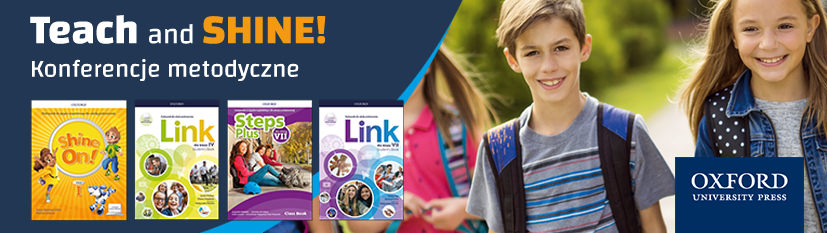 12.03.2020 (czwartek)godzina 14:00 – 16:00Kujawska Szkoła Wyższa, Collegium Novum – sala 50Ul. Okrzei 94aWłocławekW programie konferencji: 
13:45 – 14:00 - Rejestracja14:00 – 14:50 - Sesja dla nauczycieli z klas 1-3:Nie wystarczy tylko uczyć, czyli o nauczaniu włączającym w klasach 1-3 szkoły podstawowejPodczas tego szkolenia przedstawimy pomysły i strategie pracy umożliwiające włączanie wszystkich uczniów w proces nauki tak, by pomóc im pracować, śpiewać i bawić się RAZEM14:50 – 15:00 – Przerwa15:00 – 16:00 - Sesja dla nauczycieli z klas 4-8:Ocenianie w szkole podstawowej  - testowanie to nie wszystko!Jak udzielać informacji zwrotnej? Jak efektywnie stosować techniki oceniania kształtującego i testującego,
a równocześnie skutecznie przygotować uczniów do egzaminu? W tej prezentacji pokażemy praktyczne pomysły i strategie oceniania, które pomogą naszym uczniom pracować i uczyć się lepiej, czasami nawet o tym nie wiedząc.Prowadzący: Grzegorz FidalaKażdy uczestnik otrzyma egzemplarze okazowe nowych podręczników!  
A dodatkowo:  broszurę informacyjną na temat nowych kursów, certyfikat uczestnictwa materiały konferencyjne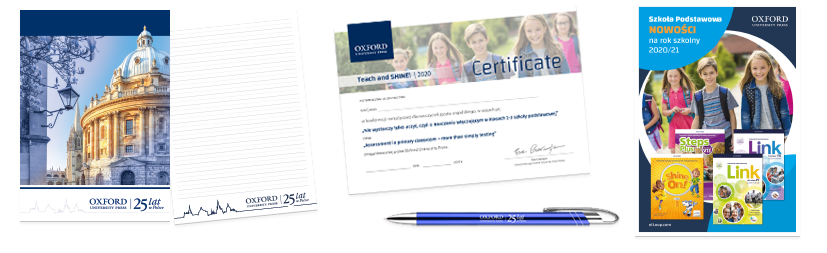 